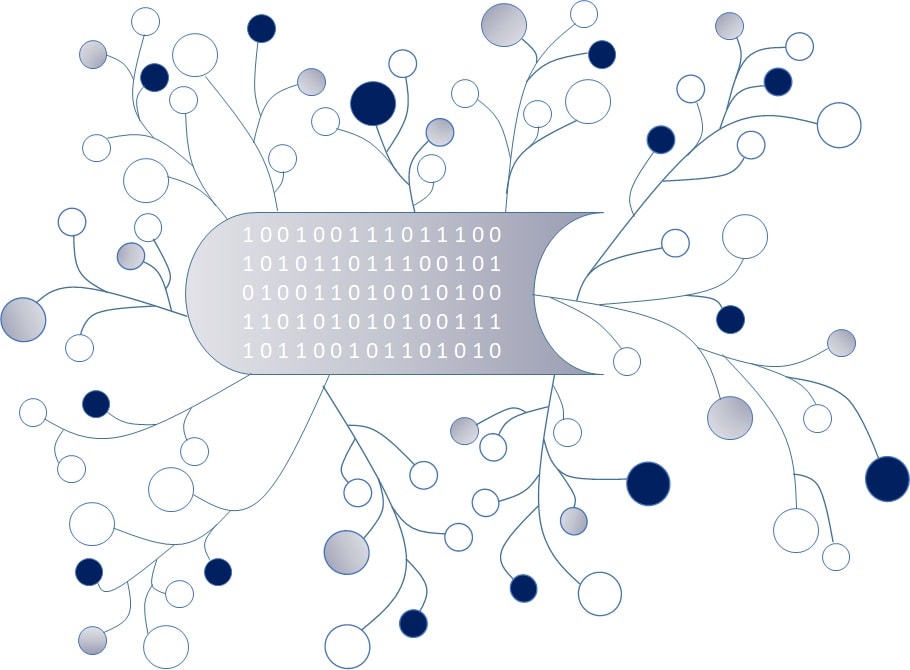 DigI-VETFostering Digitization and Industry 4.0 in vocational education2018-1-DE02-KA202-005145Αρχικό προφίλ ικανοτήτων και σετ δεξιοτήτων
 Νοέμβριος 2019UPB – Marc BeutnerΤίτλος Προγράμματος	DigI-VETΑριθμός αναφοράς	2018-1-DE02-KA202-005145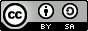 Καθ. Δρ. Marc Beutner, Πανεπιστήμιο του Paderborn (UPB), ΓερμανίαΜετά την πρώτη έρευνα και τις αξιολογήσεις, οι συνεργάτες του προγράμματος DigI-VET είναι ήδη σε θέση να παρέχουν μια πρώτη ιδέα για τις απαραίτητες ικανότητες και δεξιότητες που πρέπει να αντιμετωπιστούν για την αντιμετώπιση των θεμάτων της ψηφιοποίησης και του κλάδου 4.0.Αυτή η προσέγγιση θα καθοριστεί κατά τη διάρκεια της διαδικασίας του προγράμματος DigI-VET όταν θα συγκεντρωθούν περισσότερα στοιχεία και να γίνει η τελική ανάλυση του ερευνητικού έργου.*ΔΜΑ = Διάγραμμα Μαθησιακών ΑποτελεσμάτωνΠρώτο προφίλ ικανότητας DigI-VET:Πρώτο σετ δεξιοτήτων DigI-VET:Βασικές δεξιότητες πληροφορικήςΠροχωρημένες δεξιότητες πληροφορικήςΤεχνικές δεξιότητεςΟργανωτικές δεξιότητεςΕφαρμογή θεωρητικών γνώσεωνΑυτογνωσία και αυτοδιαχείρισηΗγετικές ικανότητεςΟμαδικές δεξιότητες εργασίαςΔεξιότητες σχεδιασμούΔεξιότητες εφαρμογήςΔεξιότητες αξιολόγησηςΗθικές δεξιότητεςΙκανότητες επίλυσης προβλημάτωνΔεξιότητες λήψης αποφάσεωνΔεξιότητες ανάλυσης δεδομένωνΕυελιξίαΥπομονή